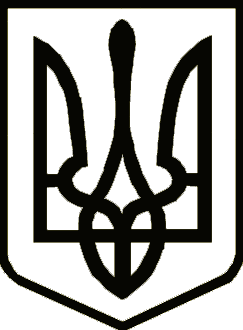 НОСІВСЬКА МІСЬКА РАДАВІДДІЛ ОСВІТИ, СІМ’Ї, МОЛОДІ ТА СПОРТУНАКазПро науково-методичний супровід освітнього середовища закладів загальної середньої освіти в умовах нової української школиКеруючись рішенням засідання Колегії Управління освіти і науки Чернігівської обласної державної адміністрації, на виконання наказу Управління освіти і науки Чернігівської обласної державної адміністрації              «Про виконання рішення Колегії Управління «Науково-методичний супровід освітнього середовища закладів загальної середньої освіти в умовах нової української школи» від 04.07.2023 №141 н а к а з у ю:1. Керівникам закладів загальної середньої освіти:1.1. освітню програму закладу загальної середньої освіти створювати відповідно до вимог чинного законодавства;1.2. сприяти реалізації академічних свобод педагогічних працівників у виборі модельних навчальних програм та створення на їх основі навчальних програм, підручників, навчально-методичного забезпечення тощо;1.3. створювати організаційно-педагогічні умови для безперервного професійного розвитку педагогічних працівників;1.4. застосовувати у управлінській діяльності інноваційні технології, зокрема інформаційні;1.5. залучати і ефективно використовувати матеріальні і фінансові ресурси для забезпечення освітнього середовища НУШ.2. Завідувачу методичного кабінету Відділу О.Мельник:2.1. сприяти участі педагогічних працівників, які реалізують Державний стандарт базової середньої освіти, затверджений постановою Кабінету Міністрів України від 30 вересня 2020 року №898, у заходах, організованих Міністерствам освіти і науки України, Державною науковою установою «Інститут модернізації змісту освіти», Чернігівським обласним інститутом післядипломної педагогічної освіти імені К.Д. Ушинського;2.2. сприяти залученню супервізорів для здійснення професійної підтримки педагогічних працівників закладів освіти.3. Відповідальність за виконання наказу покласти на керівників закладів загальної середньої освіти І.Нечес, С.Дубовик, Л.Печерну, Н.Хоменко, О.Куїч, В.Вовкогон, В.Боженка, О.Ілляша та завідувача методичного кабінету Відділу О.Мельник. 4. Контроль за виконанням даного наказу залишаю за собою.Начальник                                                   Наталія ТОНКОНОГ05 липня2023 року   Носівка			                 №78